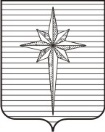 Дума ЗАТО ЗвёздныйРЕШЕНИЕ00.01.2017											 № 000О Соглашении о сотрудничестве Законодательного Собрания Пермского края и Думы ЗАТО Звёздный Пермского краяВ соответствии с постановлением Законодательного Собрания Пермского края от 15.12.2016 № 172 «О Соглашении о сотрудничестве Законодательного Собрания Пермского края и представительного органа муниципального района (городского округа)», Дума ЗАТО Звёздный РЕШИЛА:1. Одобрить текст типового Соглашения о сотрудничестве Законодательного Собрания Пермского края и Думы ЗАТО Звёздный Пермского края.2. Заключить Соглашение о сотрудничестве Законодательного Собрания Пермского края и Думы ЗАТО Звёздный Пермского края.3. Наделить главу ЗАТО Звёздный - председателя Думы ЗАТО Звёздный Ободову Ирину Анатольевну правом подписания Соглашения.4. Настоящее решение вступает в силу со дня принятия.Глава ЗАТО Звёздный – председатель Думы ЗАТО Звёздный				         И.А. Ободова